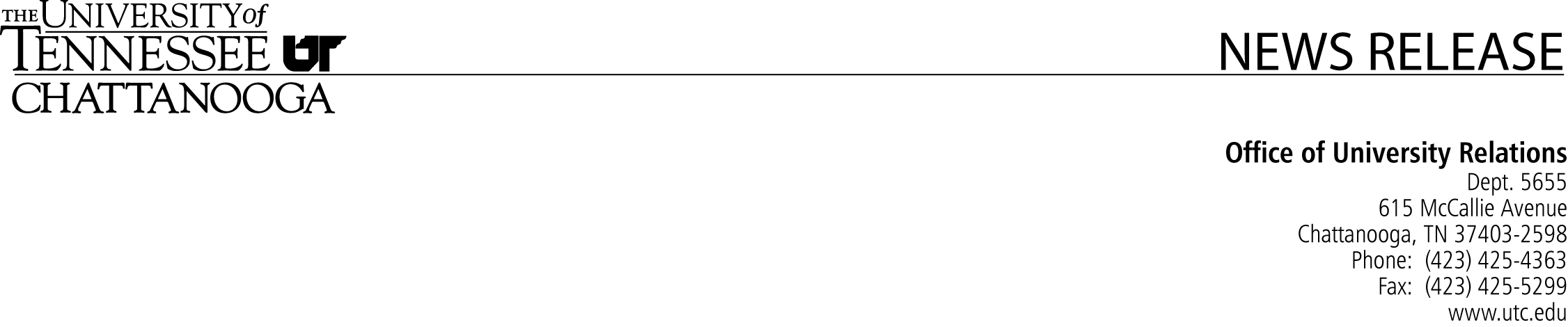 July 26, 2013
FREE Sports Concussion SeminarThe Chattanooga Concussion Prevention Initiative (CCPI) and The University of Tennessee Chattanooga and the Vanderbilt Sports Concussion Center (VSCC) and will host a FREE seminar on sports concussion safety on Tuesday, August 13, 6:30-8 p.m. at the UTC University Center Auditorium at the University of Tennessee.  Coaches, school administrators, and parents will learn how to protect child-athletes from concussions.Seating is limited and registration is required. Please visit: vanderbilthealth.com/concussionseminar to RSVP.In response to Tennessee legislation which mandates concussion education beginning in January 2014, a group of experts from the CCPI and VSCC will provide information on comprehensive concussion for athletes of all ages.“There’s a lot of misinformation out there among parents, coaches and administrators,” said Scott Bruce, CCPI founder and UTC faculty member.  “There is a need for these groups to learn how to recognize the injury and manage it appropriately.  That means not sending a child back to the playing field too soon.”Seminar experts will cover a range of topics including signs and symptoms, the importance of baseline testing, long-term effects, return-to-play guidelines, proper equipment fittings, and more. Chattanooga speakers, who also helped establish CCPI:Dr. Danielle Mitchell, board-certified and fellowship-trained in Sports MedicineDr. Jason Robertson, board-certified in both sports medicine and family medicineDr. L. Shay Richardson, M.D., primary residency training in Emergency Medicine and sub-specialty in Sports Medicine and Interventional Pain Medicine.Dr. J. Christopher Young, clinical neuropsychologistScott L. Bruce, MS, ATC , Lecturer and Director of Recruitment for Graduate Athletic Training Education Program at UTC; founder Chattanooga Concussion Prevention Initiative Lisa Morgan, Chattanooga Area Brain Injury AssociationVSCC’s speakers include:Dr. James Fiechtl, Assistant Professor of Emergency MedicineDr. Allen Sills, Associate Professor of Neurosurgery and Director of Neurosurgery Community PracticeDr. Gary Solomon, Associate Professor of Neurological Surgery and Psychiatry
Village at Vanderbilt, Neurosurgery ClinicThis seminar is made possible by the generous support of Rawlings Sporting Goods Company.About Chattanooga Concussion Prevention InitiativeThe Chattanooga Concussion Prevention Initiative (CCPI) is a group of medical professionals and braininjury specialists dedicated to providing complete care for physically active individuals that participate inall types of activities and at all levels of competition. The CCPI was developed in 2012 to offer educationand information about concussions, deliver comprehensive concussion care including the assessment,evaluation, treatment and management of concussions, provide support and advocacy for return to school,and to track and research concussion outcomes to offer greater safety and awareness to coaches,administrators and parents.About Vanderbilt Sports Concussion CenterThe Vanderbilt Sports Concussion Center (VSCC), an international leader in concussion education which provides state-of-the-art comprehensive care for injured athletes of all ages and levels of play, from youthand recreational to professional and Olympic athletes. VSCC’s team of experts is trained in advancedmanagement of concussion, and offers total management for the injured athlete. VSCC is the officialprovider of concussion services to the Nashville Predators, U.S. Olympic Equestrian teams, the NashvilleSounds, Vanderbilt University and Belmont University athletic teams, and numerous private and publicschools and youth leagues in the Nashville area. For more information, visitwww.VanderbiltSportsConcussionCenter.comAbout University of Tennessee at ChattanoogaFounded in 1886, University of Tennessee at Chattanooga (UTC) is an engaged, metropolitan universitycommitted to excellence in teaching, research, and service, and dedicated to meeting the diverse needs ofChattanooga and the surrounding region. For more information, visit www.utc.edu###